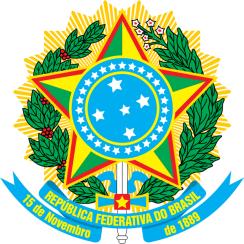 MINISTÉRIO DA EDUCAÇÃOUNIVERSIDADE FEDERAL RURAL DE PERNAMBUCODEPARTAMENTO/UNIDADEAPÊNDICE VIICOMISSÃO DE AVALIAÇÃO DOS PIT E RIT DO DEPARTAMENTO/UNIDADE ACADÊMICAPARECER NºXX /20__A Comissão de Avaliação do PIT e RIT (CAPR), designada pela Portaria nº xxx/20 encaminha à Direção do Departamento/Unidade Acadêmica o processo administrativo UFRPE de nº 23082. ____/20__ do(a) professor(a) _________________, com a solicitação de avaliação do ___________________________, do período letivo de dd/mm/aaaa à dd/mm/aaaa. De acordo com os objetivos e critérios estabelecidos na Resolução CONSU nº 042/2020, a CAPR resolveu APROVAR o _________________ do período analisado. ___________________, ____/____/_____Comissão:____________________________________(Presidente da CAPR)____________________________________(Membro da CAPR)____________________________________(Membro da CAPR)____________________________________(Membro da CAPR)____________________________________(Membro da CAPR)